О внесении изменений в  муниципальную программу Порецкого районаЧувашской Республики «Развитие культурыи туризма» на 2014 – 2020 годы, утвержденнуюпостановлением администрации Порецкого района от  24.01.2014 № 34 Администрация Порецкого района п о с т а н о в л я е т :Внести в муниципальную программу Порецкого района Чувашской Республики «Развитие культуры и туризма» на 2014-2020 годы (далее - программа), утвержденную постановлением администрации Порецкого района 24.01.2014 № 34, с изменениями от 31.12.2014 № 614, от 03.02.2015 №37от 01.02.2016 №26 следующие изменения:В Паспорте программы позицию «Объёмы финансирования муниципальной программы с разбивкой её реализации» изложить в следующей редакции:Абзац четвёртый  раздела VI программы изложить в следующей редакции:«Общий объем финансирования муниципальной программы на 2014-2020 годы составляет 88824,5 тыс. рублей. Показатели по годам и источникам финансирования приведены в табл. 2.Таблица 2».Приложение № 5 к программе изложить в редакции согласно приложению № 1  к настоящему постановлению.Настоящее постановление вступает в силу со дня его официального опубликования.Глава администрацииПорецкого района                                                                                                     Е.В.ЛебедевПриложение  № 1 к постановлениюадминистрации Порецкого районаот ________ 2015 №__________«Приложение № 5к муниципальной программе Порецкого районаЧувашской Республики «Развитие культуры и туризма» на 2014-2020 годыРесурсное обеспечение
и прогнозная (справочная) оценка расходов за счет всех источников финансирования реализации муниципальной программы Порецкого района Чувашской Республики «Развитие культуры и туризма» на 2014-2020 годыЧăваш Республикин Пăрачкав районе администрацийёЙЫШАНУ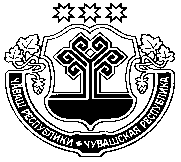 АдминистрацияПорецкого районаЧувашской РеспубликиПОСТАНОВЛЕНИЕ           _______2016 № ____            30.09.2016 № 257Пăрачкав салис. Порецкое«Объемы финансирования муниципальной программы с разбивкой по годам ее реализации                        –прогнозируемые объемы финансирования мероприятий муниципальной программы в 2014–2020 годах составят    88824,5 тыс. рублей, в том числе:в 2014 году –         16479,5            тыс. рублей;в 2015 году –         13129,4            тыс. рублей;в 2016 году -          13560,3           тыс. рублей;в 2017 году     -      11388,4            тыс. рублей;в 2018 году     -      11412,3            тыс. рублей;в 2019 году     -      11422,3            тыс. рублей;в 2020 году      -     11432,3            тыс. рублей;из них средства:федерального бюджета –   672,6 тыс. рублей(0,8 процента), в том числе:в 2014 году       -     400,0             тыс. рублей;в 2015 году       -       68.7             тыс. рублей;в 2016 году       -     203.9             тыс. рублей;республиканского  бюджета – 400,0   тыс. рублей (0,5 процента), в том числе:в 2014 году       -      400,0            тыс. рублей;в 2015 году       -          -                тыс. рублей;в 2016 году	-	     -                тыс.рублей;из них средства:	местного бюджета –   85565,2 тыс. рублей (96,3    процента), в том числе:в 2014 году       -      15283,2            тыс. рублей;в 2015 году       -      12809,9            тыс. рублей;в 2016 году       -      13086.1            тыс. рублей;в 2017 году       -      11096,5            тыс. рублей;в 2018 году       -      11096,5            тыс. рублей;в 2019 году       -      11096,5            тыс. рублей;в 2020 году      -       11096,5            тыс. рублей;внебюджетных источников –  2186,7      тыс. рублей (   2.4      процента), в том числе:в 2014 году        -    396,3         тыс. рублей;в 2015 году        -    250.8         тыс. рублей;в 2016 году        -    270,3         тыс. рублей;в 2017 году        -    291,9         тыс. рублей;в 2018 году        -    315,8         тыс. рублей;в 2019 году        -    325.8        тыс. рублей;в 2020 году        -    335.8        тыс. рублей».ГодыВсегоВ том числе за счет средств (тыс. рублей)В том числе за счет средств (тыс. рублей)В том числе за счет средств (тыс. рублей)В том числе за счет средств (тыс. рублей)ГодыВсегофедерального бюджетареспубликанского бюджета Чувашской Республикиместных бюджетоввнебюджетных источников201416479,5400,0400,015283,2396,3201513129,468,712809,9250,8201613560,3203.913086,1270,3201711388,4--11096,5291,9201811412,3--11096,5315,8201911422,3--11096,5325,8202011432,3--11096,5335,8Всего88824,5672,6400,085565,22186,7СтатусНаименование муниципальной программы Порецкого района Чувашской Республики Источники финансированияИсточники финансирования по годам, тыс. рублейИсточники финансирования по годам, тыс. рублейИсточники финансирования по годам, тыс. рублейИсточники финансирования по годам, тыс. рублейИсточники финансирования по годам, тыс. рублейИсточники финансирования по годам, тыс. рублейИсточники финансирования по годам, тыс. рублейИсточники финансирования по годам, тыс. рублейСтатусНаименование муниципальной программы Порецкого района Чувашской Республики Источники финансирования2014201520162017201820192020202012345678991010Муниципальная программа Порецкого района Чувашской Республики «Развитие культуры и туризма» на 2014-2020 годывсего16479,513129,413560,311388,411412,311422,311422,311432,311432,3Муниципальная программа Порецкого района Чувашской Республики «Развитие культуры и туризма» на 2014-2020 годыфедеральный бюджет400,068,7203,9------Муниципальная программа Порецкого района Чувашской Республики «Развитие культуры и туризма» на 2014-2020 годыреспубликанский бюджет400,0--------Муниципальная программа Порецкого района Чувашской Республики «Развитие культуры и туризма» на 2014-2020 годыместный бюджет 15283.212809,913086,111096.511096,511096,511096,511096,511096,5Муниципальная программа Порецкого района Чувашской Республики «Развитие культуры и туризма» на 2014-2020 годывнебюджетные источники396,3250,8270,3291,9315,8325,8325,8335,8335,8Подпрограмма 1«Развитие культуры в Порецком районе» всего16474,513121,413550,311376,411398,311404,111404,111412,311412,3Подпрограмма 1«Развитие культуры в Порецком районе» федеральный бюджет400,068,7203,9------Подпрограмма 1«Развитие культуры в Порецком районе» республиканский бюджет400,0--------Подпрограмма 1«Развитие культуры в Порецком районе» местный бюджет 15283.212809,913086,111096.511096,511096,511096,511096,511096,5Подпрограмма 1«Развитие культуры в Порецком районе» внебюджетные источники391,3242,8260,3279,9301,8307,6307,6315,8315,8Подпрограмма 2«Туризм»всего5.08.010.012.014.018.018.020.020.0Подпрограмма 2«Туризм»местный бюджет---------Подпрограмма 2«Туризм»внебюджетные источники5.08.010.012.014.018.018.020.020.0